Call the Medical Service 12Specify:- the exact location,- why you are calling,-	the state and the number of casualties,- the circumstances,- Do not be the first to end the phone callCall the nearest first-aider (photos on the notice-boards in the corridors)Protect yourself and others to avoid further damage.Never move an injured person; wait for help to arrive.Call the Reactor control room by dialling 12 or 04 76 20 71 81, or use one of the red telephones (FLS/reactor security)Attack the fire using the most appropriate extinguishersIf the fire starts to spread: evacuate the building, avoiding the lifts.Keep low to the ground in smoke-filled areas: the freshest air is at ground level.If you hear a siren or alarm… inside a building:Proceed calmly to the assembly point for your area, without using the lifts. Remember that the in-building alarms take priority over external alarms.… modulated in tone, broadcast by sirens outside the building:Take cover in the nearest building. Close the doors, windows and other ventilation ducts. Wait for the next instructions. If, once inside, you hear the inside siren or verbal instructions to that effect, proceed to the external assembly point, where you will be given instructions on how to evacuate the site.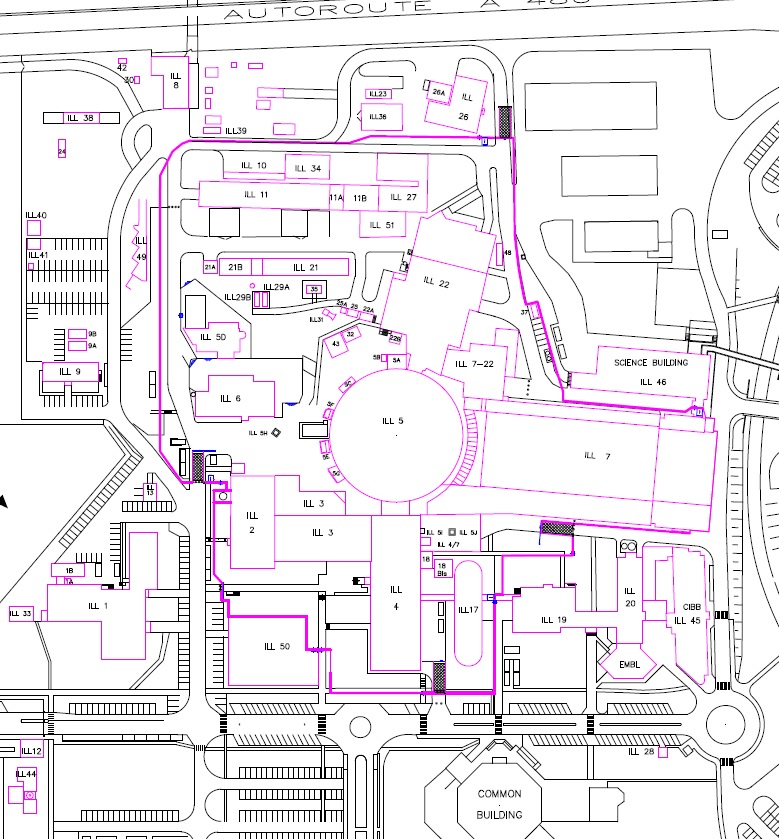 The ILL is specially equipped for people with disabilitiesKey:External assembly pointInternal assembly pointsMedical service (ILL 17)Some of the areas within the Institut Laue Langevin may be exposed to ionising radiation (radioactivity) and are therefore health physics classified.This is indicated by one of the following signs posted at their entrance:Access to these areas is strictly regulated. Note in particular that personal dosimeters must be worn.If you need to access these areas, contact your ILL correspondent.Do not forget!There is a 30 km/h speed limit on the site.Drinking, eating and smoking are forbidden in the laboratories and areas liable to be exposed to ionising radiation.The relevant personal protective equipment must be worn (appropriate gloves, eye wear, safety shoes, work clothes…).The Medical service and your manager must be informed of any accident occurring at work.Ensure that all waste is properly sorted and that no chemical products are to be disposed of in the sinks.reduce to the strict minimum the introduction and storage of combustible material in the work areas.Sign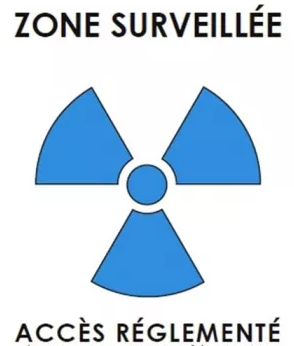 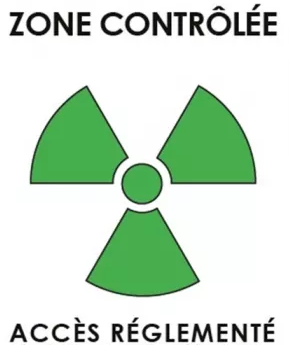 MeaningBLUE SUPERVISED AREAGREEN CONTROLLED AREAYELLOW CONTROLLED AREAORANGE CONTROLLED AREARED CONTROLLED AREA